       ҠАРАР     	                                                          ПОСТАНОВЛЕНИЕ«___»____________2019г.               №____                  «___»___________2019г.Об утверждении Порядка представления, рассмотрения и оценки предложений заинтересованных лиц о включении дворовой территории в муниципальную программу «Башкирские дворики в сельском поселении Кандринский сельсовет муниципального района Туймазинский район Республики Башкортостан»На основании Устава сельского поселения Кандринский сельсовет муниципального района Туймазинский район Республики Башкортостан, в соответствии со статьей 179 Бюджетного кодекса, Федеральным законом от 06.10.2003 г. № 131-ФЗ «Об общих принципах организации местного самоуправления в Российской Федерации» ПостановлЯЮ:1.Утвердить Порядок представления, рассмотрения и оценки предложений заинтересованных лиц о включении дворовой территории в муниципальную программу «Башкирские дворики в сельском поселении Кандринский сельсовет муниципального района Туймазинский район Республики Башкортостан» (Приложение № 1).2. Разместить  настоящее  постановление  на официальном сайте Администрации сельского поселения Кандринский сельсовет муниципального района Туймазинский район Республики Башкортостан в сети общего доступа «Интернет».  3. Контроль за исполнением настоящего постановления возложить на исполняющего обязанности заместителя главы Администрации сельского поселения Кандринский сельсовет муниципального района Туймазинский район Республики Башкортостан  Вахитову Э.З.И.о. главы сельского поселенияКандринский       сельсовет       муниципального      района    Туймазинский           районРеспублики  Башкортостан                                       Л.Т. НигматуллинаПриложение № 1 к постановлению администрации  сельского поселения Кандринский сельсовет муниципального района Туймазинский район Республики Башкортостан  от 29.07.2019 № 307ПОРЯДОКпредставления, рассмотрения и оценки предложений заинтересованных лиц о включении дворовой территории в муниципальную программу «Башкирские дворики в сельском поселении Кандринский сельсовет муниципального района Туймазинский район Республики Башкортостан»1. Настоящий Порядок, разработан в целях реализации муниципальной программы «Башкирские дворики в сельском поселении Кандринский сельсовет муниципального района Туймазинский район Республики Башкортостан на 2019-2024 годы» (далее - Программа), определяет условия и критерии отбора дворовых территорий многоквартирных домов (далее - отбор дворовых территорий МКД) для включения дворовых территорий сельского поселения Кандринский сельсовет муниципального района Туймазинский район Республики Башкортостан в муниципальную программу «Башкирские дворики в сельском поселении Кандринский сельсовет муниципального района Туймазинский район Республики Башкортостан» (далее по тексту - перечень дворовых территорий). Перечень дворовых территорий многоквартирных домов формируется из числа дворовых территорий многоквартирных домов, претендующих на получение бюджетных средств и принявших участие в отборе дворовых территорий МКД. 2. Основные понятия, используемые в настоящем Порядке: Отбор дворовой территории – процесс представления, рассмотрения и оценки предложений заинтересованных лиц о включении дворовой территории многоквартирных домов в Программу.Дворовые территории многоквартирных домов – совокупность территорий, прилегающих к многоквартирным домам, с расположенными на них объектами, предназначенными для обслуживания и эксплуатации таких домов, и элементами благоустройства этих территорий, в том числе местами стоянки автотранспортных средств, тротуарами и автомобильными дорогами, включая автомобильные дороги, образующие проезды к территориям, прилегающим к многоквартирным домам.Заинтересованные лица – собственники помещений в многоквартирных домах, собственники иных зданий и сооружений, расположенных в границах дворовой территории, подлежащей благоустройству.Участник отбора – физическое или юридическое лицо, уполномоченное общим собранием собственников помещений в многоквартирном доме, на формирование и подачу заявки, согласование дизайн-проекта благоустройства дворовой территории, а также на участие в контроле, в том числе промежуточном, и приемке работ по благоустройству дворовой территорииУправляющая организация – организация (УК, ТСЖ, ЖСК и т.д.), управляющая многоквартирным домом, расположенным в границах дворовой территории, подлежащей благоустройству.Общественная комиссия – комиссия, созданная на муниципальном уровне для контроля и координации за ходом выполнения Программы, организации общественного обсуждения, проведения комиссионной оценки предложений заинтересованных лиц, в состав которой входят представители органов местного самоуправления, политических партий и движений, общественных организаций и иных заинтересованных лиц.Элементы благоустройства дворовой территории – декоративные, планировочные, конструктивные решения, элементы ландшафта, различные виды оборудования и оформления, малые архитектурные формы, информационные конструкции, некапитальные нестационарные сооружения, используемые как составные части благоустройства, а также система организации пользователей дворовой территории.Дизайн-проект благоустройства дворовой территории – документация, содержащая описание проекта благоустройства дворовой территории в текстовой и графической форме, определяющая проектные решения по функциональному зонированию дворовой территории, благоустройству каждой из зон, а также включающая перечень и стоимость работ. Функциональное зонирование дворовой территории – выделение в процессе проектирования участков дворовой территории, различных по своему функциональному назначению (зона спорта, детская зона, зона отдыха, хозяйственная зона, зона парковки автотранспорта и т. д.).Минимальный перечень видов работ по благоустройству дворовых территорий:а) ремонт дворовых проездов;б) обеспечение освещения дворовых территорий;в) установка скамеек;г) установка урн;дополнительный перечень работ по благоустройству дворовых территорий:а) оборудование детских и (или) спортивных площадок;б) оборудование автомобильных парковок;в) устройство и обустройство тротуаров, пешеходных дорожекорганизатор отбора дворовых территорий МКД – администрация сельского поселения Кандринский сельсовет  муниципального района Туймазинский район Республики Башкортостан, которая отвечает за организацию и проведение отбора дворовых территорий МКД (далее по тексту - Организатор отбора);формирование современной городской среды – мероприятия, направленные на улучшение санитарного, экологического и эстетического состояния дворовой территории; заявка – заявка на участие в отборе дворовых территорий многоквартирных домов для формирования адресного перечня для включения дворовых территорий сельского поселения Кандринский сельсовет муниципального района Туймазинский район Республики Башкортостан по форме, указанной в приложении 1 к настоящему Порядку; акт обследования дворовых территорий многоквартирных домов – документ, составленный по форме, указанной в приложении № 2 к настоящему Порядку, на основании осмотра дворовых территорий, содержащий перечень имеющихся дефектов и их объемов, подписанный представителями управляющей организации (товарищества собственников жилья, жилищного или иного специализированного потребительского кооператива), собственников помещений многоквартирного дома (при наличии- старшим по дому); 3. Для участия в отборе дворовых территорий многоквартирных домов участники отбора должны выполнить следующие условия: 1) собственниками помещений в многоквартирном доме осуществлен выбор способа управления многоквартирным домом; 2) проведено обследование дворовой территории многоквартирного дома, составлен акт обследования дворовой территории; 3) общим собранием собственников помещений в многоквартирном доме принято решение об участии в отборе дворовых территорий МКД для включения дворовых территорий сельского поселения Кандринский сельсовет  муниципального района Туймазинский район Республики Башкортостан, в том числе: - о лице, уполномоченном на подачу заявки (в случае если многоквартирные дома, расположенные в одной дворовой территории, находятся в управлении нескольких управляющих организаций, товариществ собственников жилья, жилищных, жилищно-строительных кооперативов или иных специализированных потребительских кооперативов, заявка на участие в отборе подается от имени уполномоченных лиц, определенных протоколами общих собраний собственников помещений таких домов);- об утверждении схемы благоустройства дворовой территории и видов планируемых работ; - об определении уполномоченных лиц из числа собственников помещений для участия в обследовании дворовой территории, приемке выполненных работ по благоустройству дворовой территории многоквартирного дома, в том числе подписании соответствующих актов приемки выполненных работ и актов приема-передачи объектов внешнего благоустройства; - условие о включении/не включении в состав общего имущества в многоквартирном доме оборудования, иных материальных объектов, установленных на дворовой территории в результате реализации мероприятий по ее благоустройству в целях осуществления обязательного последующего содержания за счет средств собственников помещений в МКД и текущего ремонта объектов внешнего благоустройства, выполненных в рамках мероприятий, согласно предлагаемому обслуживающей организацией размеру платы за содержание жилого помещения. Дополнительно к этому решению собственники помещений в многоквартирном доме вправе принять решение о включении в состав общего имущества в многоквартирном доме земельного участка, на котором расположен многоквартирный дом, границы которого не определены на основании данных государственного кадастрового учета на момент принятия данного решения. - решение об определении лиц, которые от имени собственников помещений, заинтересованных лиц, уполномочены на представление предложений, согласование дизайн-проекта благоустройства дворовой территории, а также на участие в контроле, в том числе промежуточном, и приемке работ по благоустройству дворовой территории.Указанное решение принимается большинством голосов от общего числа голосов, принимающих участие в данном собрании собственников помещений в многоквартирном доме и оформляется протоколом по форме, указанной в приложении 3 к настоящему Порядку.4. Организатор отбора готовит сообщение о проведении отбора дворовых территорий многоквартирных домов, которое подлежит размещению на официальном сайте сельского поселения Кандринский сельсовет муниципального района Туймазинский район Республики Башкортостан.5. Заявка на участие в отборе дворовых территорий многоквартирных домов подается участником отбора Организатору отбора в письменной форме в срок, установленный в сообщении о проведении отбора дворовых территорий МКД. В целях осуществления благоустройства дворовой территории в рамках Программы заинтересованные лица вправе выбрать виды работ, предполагаемые к выполнению на дворовой территории, из следующих перечней:- минимальный перечень работ:а) ремонт дворовых проездов;б) обеспечение освещения дворовых территорий; в) установка скамеек;г) установка урн;- дополнительный перечень работ:а) оборудование детских и (или) спортивных площадок;б) оборудование автомобильных парковок;в) обустройство тротуаров, пешеходных дорожекЗаявка регистрируется специалистом, который делает отметку на заявке о получении такой заявки с указанием даты и времени ее получения.Срок подачи заявок должен составлять не менее 15 календарных дней с момента опубликования сообщения на сайте организатора отбора о проведении отбора. В случае внесения изменений в настоящий Порядок после официального опубликования срок подачи заявок должен быть увеличен не менее чем на 7 дней. Все листы заявки и прилагаемые документы на участие в отборе дворовых территорий многоквартирных домов должны быть прошиты и пронумерованы. 6. К заявке прилагаются следующие документы: 1) заверенные копии протоколов общего собрания собственников помещений в многоквартирном доме, оформленные в соответствии с требованиями Жилищного кодекса Российской Федерации, с принятыми решениями: а) решение об обращении с предложением по  включению  дворовой территории в муниципальную программу;б) перечень работ по благоустройству  дворовой территории, сформированный исходя из минимального перечня работ по благоустройству; в) перечень  работ  по  благоустройству  дворовой  территории,  сформированный исходя  из  дополнительного  перечня  работ  по  благоустройству  (в  случае  принятия такого решения заинтересованными лицами); г) форма  участия:  финансовое  и (или) трудовое;д) решение  о  порядке  сбора  денежных  средств  на  софинансирование  видов работ.е) решение о принятии (непринятии) в состав общего имущества собственников помещений  в  многоквартирном  доме  (в  собственность  –  для  собственников  зданий строений  и  сооружений),  оборудования,  малых  архитектурных  форм,  иных некапитальных  объектов,  установленных  на  дворовой  территории  в  результате реализации муниципальной программы;ж) о последующем содержании за счет средств собственников помещений в многоквартирных домах и текущем ремонте объектов внешнего благоустройства, выполненных в рамках мероприятий, согласно предлагаемому обслуживающей организацией размеру платы за содержание жилого помещения;з) решение об определении лиц, которые от имени собственников помещений в многоквартирном доме уполномочены на  представление предложений, согласование дизайн-проекта благоустройства дворовой территории, а также на участие в контроле, в  том  числе  промежуточном,  и  приемке  работ  по  благоустройству  дворовой территории, заключение договоров в рамках реализации муниципальной программы в целях обеспечения софинансирования (далее - представитель);и) о выборе способа управления многоквартирным домом; 2) акт обследования дворовых территорий многоквартирных домов, схема  с  границами  территории,  предлагаемой  к  благоустройству  (при наличии); 3) копии устава, свидетельства о государственной регистрации и о постановке на налоговый учет для участника отбора – юридического лица; 4) копия проектно-сметной документации,  в том числе локальной сметы (при наличии);5) фотоматериалы, подтверждающие отсутствие или ненадлежащее состояние соответствующих элементов благоустройства, дворовых территорий (при наличии).7. Участник отбора формирует пакет документов, указанный в п. 6 настоящего Порядка, и направляет его в адрес Организатора отбора в сроки, указанные в сообщении о проведении отбора дворовых территорий многоквартирных домов – в администрацию сельского поселения Кандринский сельсовет муниципального района Туймазинский район Республики Башкортостан. В отношении одной дворовой территории многоквартирного дома может быть подана только одна заявка на участие в отборе. Если одна дворовая территория включает в себя несколько многоквартирных домов, то заявка может быть подана совместная.Ответственность за достоверность сведений в заявке и прилагаемых к ней документах, несут заинтересованные лица, представившие их.8. Каждая заявка на участие в отборе регистрируется Организатором отбора отдельно. Заявки, поступившие после установленного срока, не рассматриваются, регистрируются и возвращаются участнику отбора. 9. Администрация сельского поселения Кандринский сельсовет не позднее рабочего  дня  следующего за днем  представления  заявки  передает  ее  в  общественную  муниципальную  комиссию (далее  -  комиссия), состав  которой  утверждается  постановлением  Администрации.10. Комиссия осуществляет оценку и отбор представленных заявок посредством оценки заявок на участие в отборе дворовых территорий многоквартирных домов по балльной системе, исходя из содержания и значимости критериев отбора дворовых территорий многоквартирных домов в целях  формирования адресного перечня дворовых территорий для включения Программу на проведение работ, указанных в приложении 4 к настоящему Порядку, в срок не более 3 рабочих дней с момента окончания срока подачи заявок. Использование иных критериев оценки заявок не допускается. 11. Комиссия рассматривает заявки на участие в отборе на соответствие требованиям, установленным настоящим Порядком, о чем составляется протокол рассмотрения и оценки заявок на участие в отборе (далее – Протокол оценки), в котором в обязательном порядке оцениваются заявки всех участников отбора, с указанием набранных ими баллов и порядковых номеров, присвоенных участникам отбора по количеству набранных баллов. Меньший порядковый номер присваивается участнику отбора, набравшему большее количество баллов. В случае, если участники отбора набирают одинаковое количество баллов, меньший порядковый номер присваивается участнику отбора, заявка на участие в отборе которого поступила ранее других. В результате оценки представленных заявок осуществляется формирование адресного перечня дворовых территорий многоквартирных домов из участников отбора в порядке очередности, в зависимости от присвоенного порядкового номера в порядке возрастания. 12. Протокол оценки подписывается всеми членами Комиссии, присутствовавшими на заседании, и размещается на официальном сайте организатора конкурса и в средствах массовой информации в течение трех рабочих дней с момента его подписания. 13. Заявка на участие в отборе отклоняется комиссией в следующих случаях: 1) представления пакета документов не в полном объеме; 2) невыполнения участником отбора условий, установленных в пункте 3 настоящего Порядка; 3) представления недостоверных сведений. 14. Отбор признается несостоявшимся в случаях, если: 1) отклонены все заявки на участие в отборе; 2) не подано ни одной заявки на участие в отборе; 3) подана только одна заявка на участие в отборе. 15. В случае, если по окончании срока подачи заявок на участие в отборе подана только одна заявка на участие в отборе, Комиссия признает отбор несостоявшимся и рассматривает указанную заявку. Если заявка соответствует требованиям и условиям настоящего Порядка, дворовая территория включается в перечень дворовых территорий. 16. В случае признания отбора несостоявшимся, либо в случае, если в результате отбора объем средств, предоставленных на проведение благоустройства дворовых территорий многоквартирных домов из бюджета останется частично нераспределенным среди участников отбора, организатор отбора самостоятельно определяет (дополняет) перечень дворовых территорий при наличии решения собственников помещений многоквартирного дома о проведении благоустройства дворовой территории. 17. По окончании выполнения работ по ремонту и благоустройству дворовой территории многоквартирных домов уполномоченное собственниками помещений лицо подписывает акт приема-передачи объектов внешнего благоустройства для их последующего содержания в соответствии с приложением № 5 к настоящему Порядку. 18. Дворовые территории, прошедшие отбор и не вошедшие в муниципальную программу на текущий год подачи заявки в связи с превышением выделенных лимитов бюджетных ассигнований, предусмотренных Программой  первоочередно  включаются Программу на следующий год.Приложение № 1 к Порядку представления, рассмотрения и оценки предложений заинтересованных лиц о включении дворовой территории в муниципальную программу «Башкирские дворики в сельском поселении Кандринский сельсовет муниципального района Туймазинский район Республики Башкортостан»ЗАЯВКАна включение дворовой территории многоквартирного дома в муниципальную программу «Башкирские дворики в сельском поселении Кандринский сельсовет муниципального района Туймазинский район Республики Башкортостан »Дата _________________Куда: в администрацию сельского поселения Кандринский сельсовет муниципального района Туймазинский район Республики Башкортостан: Республика Башкортостан  Туймазинский район с.Кандры, ул.Ленина, 16, 2-й этаж, кабинет № 204. Телефон для справок: 8(34782) 4-73-34 , e-mail: 60.kandri@bashkortostan.ruНаименование участника отбора ______________________________________Местонахождение участника отбора (юридический адрес и почтовый адрес, местожительства)___________________________________________________ИНН, ОГРН, КПП (для юридического лица)_____________________________Паспортные данные (для физического лица)____________________________Номер контактного телефона (факса)__________________________________Изучив Порядок включения дворовых территорий многоквартирных домов
в муниципальную программу «Башкирские дворики в сельском поселении Кандринский сельсовет муниципального района Туймазинский район Республики Башкортостан»_________________________________________________________________                                                                        (наименование участника отбора) в лице ________________________________________________________________________                         (наименование должности и Ф.И.О., подписавшего заявку) изъявляет желание участвовать в отборе территорий МКД. Предлагаем включить ___________________________________________________________                                        (вид работ, адрес территории МКД) К настоящей заявке прилагаются документы на __ л. Должность ________________________________________________________                     (подпись, фамилия, имя, отчество подписавшего заявку) Приложение № 2 к Порядку представления, рассмотрения и оценки предложений заинтересованных лиц о включении дворовой территории в муниципальную программу «Башкирские дворики в сельском поселении Кандринский сельсовет муниципального района Туймазинский район Республики Башкортостан»АКТобследования дворовых территорий многоквартирных домов«___»_______________201_ года                                           с.КандрыНаименование участника отбора (Ф.И.О.):______________________________Произвели обследование дворовой территории многоквартирного дома (указать год ввода в эксплуатацию), расположенного по адресу: с.Кандры, улица___________, дом № _____.Обследованием на месте установлены следующие дефекты:Представители собственников жилья: _______________     ________________               (подпись)                              (Ф.И.О.) Представитель управляющей организации (ТСЖ, ЖСК, УК): _______________     ________________               (подпись)                              (Ф.И.О.) Приложение № 3 к Порядку представления, рассмотрения и оценки предложений заинтересованных лиц о включении дворовой территории в муниципальную программу «Башкирские дворики в сельском поселении Кандринский сельсовет муниципального района Туймазинский район Республики Башкортостан»ФОРМА ПРОТОКОЛА №______ - 201_ (указывается год)общего собрания собственников помещений в многоквартирном доме по адресу: с.____________, ул.______________, дом №_____с.Кандры 					                                     «___»____________20___г.проведенного в форме очно-заочного голосования с _____________ по ______________Дата составления и подписания протокола:	Дата проведения общего собрания:Дата начала голосования Дата окончания голосования Очное обсуждение вопросов повестки дня состоялось _________ с ____ ч. до ______ ч.Принятие письменных решений по вопросам, поставленным на голосование, происходило в период  с ___________ по _________________Место проведения общего собрания:Очное обсуждение вопросов повестки дня состоялось по адресу: город _______, улица ________, дом № _____, возле первого (второго, третьего, четвертого) подъезда;Оформленные в письменной форме решения собственников хранятся по адресу: город _________, улица ________, дом № ____, кв. ____.Инициатор общего собрания:	Наименование юридического лица (полное наименование, местонахождение, ИНН) или ФИО собственника и номер квартиры).Сведения о лицах, приглашенных для участия в собрании: представитель управляющей организации;представитель администрации муниципального образования;Общая площадь жилых и нежилых помещений многоквартирного дома_________кв.мПлощадь помещений многоквартирного дома, находящаяся в собственности граждан____________кв.мПлощадь помещений многоквартирного дома, находящаяся в собственности юридических лиц ______________кв.мПлощадь помещений многоквартирного дома, находящаяся в государственной (муниципальной) собственности ___________кв.мПрисутствовали (при очной форме) собственники помещений в многоквартирном доме, обладающие площадью ___________________кв.мПроголосовали (при заочной форме) собственники помещений в многоквартирном доме, обладающие площадью ___________________кв.м,что составило _________ % голосов (обладающие  не менее двух третей голосов от общего числа голосов собственников многоквартирного дома)Кворум имеется (не имеется). ВОПРОСЫ ПОВЕСТКИ ДНЯ:1. Об обращении в администрацию сельского поселения Кандринский сельсовет с предложением о включении дворовой территории многоквартирного дома в Программу _____.2.Об утверждении перечня работ по благоустройству дворовой территории многоквартирного дома, сформированной исходя из минимального перечня работ по благоустройству дворовой территорий многоквартирного дома, на которые направляются субсидии из бюджета Республики Башкортостан в ____ году (ремонт дворовых проездов,  обеспечение освещения дворовой территории, установка скамеек, урн).3.Об утверждении перечня работ по благоустройству дворовой территории многоквартирного дома, сформированной исходя из дополнительного перечня работ по благоустройству дворовой территорий многоквартирного дома, на которые направляются субсидии из бюджета Республики Башкортостан в _____ году (оборудование автомобильных парковок, устройство и обустройство тротуаров, пешеходных дорожек, оборудование детских и (или) спортивных площадок).4.Об утверждении формы участия (финансового и (или) трудового) и доля участия собственников помещений в многоквартирном доме мероприятиях по благоустройству дворовой территории многоквартирного дома (при выполнении минимального и дополнительного перечня работ). В случае финансового участия рассматривается порядок аккумулирования и расходования средств собственников помещений в доме.5. Рассмотрение и утверждение дизайн-проекта по благоустройству дворовой территории многоквартирного дома.6. Об определении представителя (представителей) собственников помещений  в многоквартирном доме для участия в контроле за выполнением работ по благоустройству дворовой территории, в том числе в промежуточном, и приемке работ.7. О принятии (непринятии) в состав общего имущества собственников помещений  в  многоквартирном  доме  (в  собственность  –  для  собственников  зданий строений  и  сооружений),  оборудования,  малых  архитектурных  форм,  иных некапитальных  объектов,  установленных  на  дворовой  территории  в  результате реализации муниципальной программы;8. О последующем содержании за счет средств собственников помещений в многоквартирных домах и текущем ремонте объектов внешнего благоустройства, выполненных в рамках мероприятий, согласно предлагаемому обслуживающей организацией размеру платы за содержание жилого помещения. ИТОГИ ГОЛОСОВАНИЯ:По 1 вопросу повестки дня:СЛУШАЛИ: представителя управляющей организации ______ (Ф.И.О).ПРЕДЛОЖИЛИ: обратиться в администрацию сельского поселения Кандринский сельсовет с предложением о включении дворовой территории многоквартирного дома в муниципальную программу __________.РЕШИЛИ:Обратиться в администрацию сельского поселения Кандринский сельсовет с предложением о включении многоквартирного дома в муниципальную программу ______________.Проголосовали «ЗА» -      %Проголосовали «ПРОТИВ» - 0,00 %Проголосовали «ВОЗДЕРЖАЛСЯ» -     %РЕШЕНИЕ ПРИНЯТО. По 2 вопросу повестки дня:СЛУШАЛИ: Ф. И.О. _______________________________________ (полностью), собственника квартиры №___.ПРЕДЛОЖИЛИ: Утвердить перечень работ по благоустройству дворовой территории многоквартирного дома, сформированной исходя из минимального перечня работ по благоустройству дворовой территории многоквартирного дома, на которые направляются субсидии из бюджета Республики Башкортостан в ____ году (ремонт дворовых проездов– площадь,  обеспечение освещения дворовой территории – шт., установка скамеек – шт., урн – шт). РЕШИЛИ:Утвердить перечень работ по благоустройству дворовой территории многоквартирного дома, сформированной исходя из минимального перечня работ по благоустройству дворовой территории многоквартирного дома, на которые направляются субсидии из бюджета Республики Башкортостан в ____ году (ремонт дворовых проездов – площадь,  обеспечение освещения дворовой территории                 – шт., установка скамеек– шт., урн – шт.). Проголосовали «ЗА» -       %Проголосовали «ПРОТИВ» -     %	|Проголосовали «ВОЗДЕРЖАЛСЯ» -  %РЕШЕНИЕ ПРИНЯТО.По 3 вопросу повестки дня:СЛУШАЛИ: __________________________Ф.И.О. (полностью), собственника квартиры №___ПРЕДЛОЖИЛИ: Утвердить перечень работ по благоустройству дворовой территории многоквартирного дома, сформированной исходя из дополнительного перечня работ по благоустройству дворовой территории многоквартирного дома, на которые направляются субсидии из бюджета Республики Башкортостан в ____ году (оборудование автомобильных парковок, устройство и обустройство тротуаров, пешеходных дорожек, оборудование детских и (или) спортивных площадок). РЕШИЛИ:Утвердить перечень работ по благоустройству дворовой территории многоквартирного дома, сформированной исходя из дополнительного перечня работ по благоустройству дворовой территории многоквартирного дома, на которые направляются субсидии из бюджета Республики Башкортостан в ____ году (оборудование автомобильных парковок, устройство и обустройство тротуаров, пешеходных дорожек, оборудование детских и (или) спортивных площадок). Проголосовали «ЗА» -      %Проголосовали «ПРОТИВ» -   %	Проголосовали «ВОЗДЕРЖАЛСЯ» -  %РЕШЕНИЕ ПРИНЯТО. По 4 вопросу повестки дня:СЛУШАЛИ: _____________________Ф.И.О. (полностью), собственника квартиры №____.ПРЕДЛОЖИЛИ: Утвердить форму финансового участия и долю участия собственников помещений в многоквартирном доме в мероприятиях по благоустройству дворовой территории многоквартирного дома (при выполнении минимального и(или)дополнительного перечня работ).РЕШИЛИ: Утвердить следующую финансовую форму участия собственников многоквартирного дома: принять участие в долевом финансировании по благоустройству прилегающей территории многоквартирного дома в размере ____% от ориентировочной стоимости мероприятий по благоустройству дворовой территории многоквартирного дома (при выполнении минимального и (или) дополнительного перечня работ), отраженной в сметной стоимости или в проекте муниципальной программы «…………………».Проголосовали «ЗА» -      %Проголосовали «ПРОТИВ» -   %	Проголосовали «ВОЗДЕРЖАЛСЯ» -  %РЕШЕНИЕ ПРИНЯТО ______ голосов за_______________________________________. По 5 вопросу повестки дня:СЛУШАЛИ: ___________________________________, собственника квартиры №___.ПРЕДЛОЖИЛИ: Рассмотреть и утвердить дизайн-проект по благоустройству дворовой территории многоквартирного домаРЕШИЛИ: Утвердить предложенный дизайн-проект по благоустройству дворовой территории многоквартирного дома (прилагается)Проголосовали «ЗА» -      %Проголосовали «ПРОТИВ» -   %	Проголосовали «ВОЗДЕРЖАЛСЯ» -  %РЕШЕНИЕ ПРИНЯТО.По 6 вопросу повестки дня:СЛУШАЛИ: ___________________________________, собственника квартиры №___.ПРЕДЛОЖИЛИ: Определить представителя (представителей) собственников помещений в многоквартирном доме для участия в контроле за выполнением работ по благоустройству дворовой территории, в том числе промежуточном, иих приемке. Предложены кандидатуры ФИО и № квартиры___________________________________________________________.РЕШИЛИ: Определить следующего представителя (представителей) собственников помещений в многоквартирном доме для участия в контроле за выполнением работ по благоустройству дворовой территории, в том числе промежуточном, и их приемке:________________________________________________Ф.И.О., собственника кв.№______. Проголосовали «ЗА» -       %Проголосовали «ПРОТИВ» -      %Проголосовали «ВОЗДЕРЖАЛСЯ» -       %.РЕШЕНИЕ ПРИНЯТО.По 7 вопросу повестки дня:СЛУШАЛИ: ___________________________________, собственника квартиры №___.ПРЕДЛОЖИЛИ:  Принять  (не принять) в состав общего имущества собственников помещений  в  многоквартирном  доме  (в  собственность  –  для  собственников  зданий строений  и  сооружений),  оборудования,  малых  архитектурных  форм,  иных некапитальных  объектов,  установленных  на  дворовой  территории  в  результате реализации муниципальной программы РЕШИЛИ: Принять  (не принять) в состав общего имущества собственников помещений  в  многоквартирном  доме  (в  собственность  –  для  собственников  зданий строений  и  сооружений),  оборудования,  малых  архитектурных  форм,  иных некапитальных  объектов,  установленных  на  дворовой  территории  в  результате реализации муниципальной программыПроголосовали «ЗА» -       %Проголосовали «ПРОТИВ» -      %Проголосовали «ВОЗДЕРЖАЛСЯ» -       %.РЕШЕНИЕ ПРИНЯТО.По 7 вопросу повестки дня:СЛУШАЛИ: ___________________________________, собственника квартиры №___.ПРЕДЛОЖИЛИ:  Определить  последующее содержание за счет средств собственников помещений в многоквартирных домах и текущем ремонте объектов внешнего благоустройства, выполненных в рамках мероприятий, согласно предлагаемому обслуживающей организацией размеру платы за содержание жилого помещения. РЕШИЛИ: По результатам обсуждения, принято/не принято решение утвердить предлагаемый обслуживающей организацией размер платы за содержание жилого помещения. Проголосовали «ЗА» -       %Проголосовали «ПРОТИВ» -      %Проголосовали «ВОЗДЕРЖАЛСЯ» -       %.РЕШЕНИЕ ПРИНЯТО.Приложение:1. Реестр собственников помещений в многоквартирном доме (представителей собственников) на ____ листах.2. Сообщение о проведении общего собрания собственников помещений на ____ листах.3. Реестр вручения собственникам помещений извещений о проведении общего собрания собственников помещений в многоквартирном доме на ____ листах.4. Список регистрации собственников помещений, присутствовавших на собрании.5. Доверенности представителей собственников помещений в количестве ____ штук.6. Документы, по которым в ходе рассмотрения вопросов, включенных в повестку дня и поставленных на голосование, принимались решения на общем собрании.(Вариант в случае проведения собрания в заочной или очно-заочной форме:7. Решения собственников помещений в многоквартирном доме.)8. Иные документы или материалы, которые будут определены в качестве обязательного приложения к протоколу общего собрания решением на общем собрании, принятом в установленном порядке.    Председатель общего собрания: _____________________/__________________/                                        (подпись)            (Ф.И.О.)    Секретарь общего собрания: ________________________/__________________/                                     (подпись)               (Ф.И.О.)    Члены счетной комиссии: ______________________/___________________/                                   (подпись)         Приложение №4 к Порядку представления, рассмотрения и оценки предложений заинтересованных лиц о включении дворовой территории в муниципальную программу «Башкирские дворики в сельском поселении Кандринский сельсовет муниципального района Туймазинский район Республики Башкортостан»Критериивключения дворовой территории многоквартирного дома в муниципальную программу «Башкирские дворики в сельском поселении Кандринский сельсовет муниципального района Туймазинский район Республики Башкортостан»1. Общественная Комиссия по вопросам подготовки и реализации муниципальной программы «Башкирские дворики в сельском поселении Кандринский сельсовет муниципального района Туймазинский район Республики Башкортостан» осуществляет оценку дворовых территорий многоквартирных домов для формирования адресного перечня на проведение работ по ремонту и благоустройству дворовых территорий сельского поселения Кандринский сельсовет муниципального района Туймазинский район Республики Башкортостан.2. Отбор дворовых территорий проводится в три этапа:  	Предварительный отбор, на котором оценивается состояния инженерных сетей, расположенных в границах дворовой территории, предлагаемой к благоустройству, с целью синхронизации с программами (планами) по их капитальному ремонту.	Квалификационный отбор, на котором проводится оценка соответствия представленной заявки и других необходимых документов условиям, предъявляемым для участия отборе дворовых территорий.	Конкурсный отбор, на котором Комиссия оценивает заявки, соответствующие квалификационным требованиям, по балльной системе в соответствии с критериями конкурсного отбора.2.1. Предварительный отбор дворовых территорийПосле принятия и опубликования Порядка отбора дворовых территорий заинтересованные лица вправе обратиться к организатору отбора с предложением о включении дворовой территории в муниципальную программу (далее – предложение). В ходе предварительного отбора организатору отбора необходимо оценить предложение заинтересованного лица на предмет синхронизации с программами (планами) капитального ремонта инженерных сетей, расположенных в границах дворовой территории, предлагаемой к благоустройству.По итогам оценки организатор отбора направляет заинтересованному лицу один из двух вариантов ответа:  1.	Отрицательный ответ с отклонением предложения о включении в программу на 2018 год по причине необходимости синхронизации работ по благоустройству дворовой территории с мероприятиями по капитальному ремонту инженерных сетей, расположенных в ее границах, которые либо внесены в программы ресурсоснабжающих организаций, либо должны быть внесены вследствие высокой аварийности данных инженерных сетей. 2.	Положительный ответ с разъяснением условий квалификационного и конкурсного отбора дворовых территорий, в случае отсутствия запланированных мероприятий по капитальному ремонту инженерных сетей, расположенных в границах дворовой территории, предлагаемой к благоустройству.2.2. Квалификационный отбор дворовых территорийКвалификационный отбор дворовых территорий включает несколько основных мероприятий:Проводится оценка соответствия представленной заявки и других необходимых документов условиям, предъявляемым для участия отборе дворовых территорий.2.3. Конкурсный отбор дворовых территорийОрганизатор отбора передает заявки, прошедшие квалификационный отбор в общественную  Комиссию, где они оцениваются по балльной системе на соответствие количественным и качественным критериям конкурсного отбора, установленным порядком отбора дворовых территорий. Использование других критериев оценки заявок не допускается согласно Приложения.         3. Общее количество набранных заявкой баллов вычисляется путем суммирования баллов полученных заявкой критериям.4. Включение дворовых территорий многоквартирных домов в муниципальную программу осуществляется на основе бальной оценки в соответствии с приложением к настоящим Критериям и в соответствии с финансированием мероприятий капитального ремонта дворовых территорий многоквартирных домов, расположенных на территории сельского поселения Кандринский сельсовет.Приложение к Критериям включения дворовой территории многоквартирного домав муниципальную программу «Башкирские дворики в сельском поселении Кандринский сельсовет муниципального района Туймазинский район Республики БашкортостанБалльная оценкакритериев включения дворовых территорий многоквартирных домов сельского поселения Кандринский сельсовет   муниципального района Туймазинский район Республики Башкортостан в муниципальную программу «Башкирские дворики в сельском поселении Кандринский сельсовет муниципального района Туймазинский район Республики Башкортостан»Приложение № 5 к порядкуАКТприема-передачи объектов внешнего благоустройства для ихпоследующего содержания«___»_______________201__г.                                                      с.Кандры _________________________________________________________________ (адрес объекта благоустройства дворовой территории)Администрация сельского поселения Кандринский сельсовет муниципального района Туймазинский район Республики Башкортостан, в лице ________________ администрации сельского поселения Кандринский сельсовет муниципального района Туймазинский район Республики Башкортостан _________________(далее - Заказчик) и представитель собственников помещений многоквартирного дома (МКД), расположенного по адресу: с.кандры, ул. (пр.) _____, д. ___ (далее - МКД), ____________ Ф.И.О. доверенного лица), действующий на основании протокола общего собрания собственников помещений МКД от «__________201__г. № ___ (является неотъемлемой частью акта) (далее - Собственник), составили настоящий акт о том, что Заказчик передает выполненные в рамках муниципальной программы «Формирование современной городской среды сельского поселения Кандринский сельсовет муниципального района Туймазинский район Республики Башкортостан на 2018 год», а Собственник принимает: 1. Объекты благоустройства дворовых территорий:_____________________________________________________________________________________________________________________________________________________     (указываются все объекты благоустройства, выполненные в рамках мероприятий) 2. Объекты общего пользования, передаваемые в для дальнейшей эксплуатации:______________________________________________________(указываются элементы малых архитектурных форм, детское игровое и спортивное оборудование, парковочные карманы и т.д.)Объекты, указанные в пунктах 1, 2 настоящего акта приема-передачи объектов благоустройства, подлежат содержанию и текущему ремонту в установленном законом порядке.                                                       подписи сторон:БашҠортостан Республикаһының Туймазы  районы муниципаль районының  Ҡандра ауыл советыауыл биләмәһе башлығы452765, Ҡандра ауылы,  Ленин урамы, 16Тел. 8(34782) 4-74-52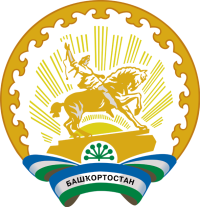 Глава сельского поселения Кандринский сельсоветмуниципального районаТуймазинский районРеспублики Башкортостан452765, село Кандры, ул.Ленина, 16Тел. 8(34782) 4-74-52Виды работВиды работВиды работЕдиница изм.ОбъемПримечаниеДворовая территорияДворовая территорияТип покрытия (переходный, асфальтобетонное (бетонное), другое)Единица изм.ОбъемПримечание1Повреждения покрытия проездов2Наличие игрового оборудования3Наличие малых архитектурных форм4Наличие парковочных мест6Наличие тротуаров№Критерии конкурсного отбораБалльная оценкаКомментарии1.1.Минимальный перечень элементов благоустройства:внутридворовые проезды;элементы освещения;скамьи, урныОт 0 до 10 балловРассматривается полная комплектность с учетом имеющихся объектов и их технического состояния.1.2.Дополнительный перечень элементов благоустройства:детские, спортивные площадки, площадки для отдыха;тротуары, пешеходные дорожки автомобильные площадки (парковки); иное.от 0 до 5 баллов1 балл – за каждый дополнительный элемент, максимум 5 баллов.  1.3.Наличие ранее проведенного капитального ремонта многоквартирного дома (в части ремонта кровель и фасадов).5 баллов5 баллов если капитальный ремонт проведен в период с 2010 года 1.4.Благоустройство, проведенное жителями до участия в программе за счет собственных средств5 баллов1 балл за каждые 100 тыс. рублей, вложенных в благоустройство в течение года, максимум 5 баллов1.5.Срок ввода в эксплуатацию многоквартирного дома
от 10 до 15 лет
от 16 до 25 лет
от 26 до 35 лет
свыше 35 лет1 балл
3 балла
5 баллов
6 баллов1 балл за каждые 100 тыс. рублей, вложенных в благоустройство в течение года, максимум 5 баллов1.6.Доля голосов собственников, принявших участие в голосовании по вопросам повестки общего собрания собственников помещений67% - 5 баллов
70% - 6 баллов
80% - 7 баллов
90% - 8 баллов
100%- 9 баллов-1.7.Количество квартир в домах, прилегающих к дворовой территории:
до 50от 51 до 100от 101 до 150от 151 до 200свыше 2012 балла
3 балла
4 балла
5 баллов
7 баллов-1.8Финансовая дисциплина собственников помещений в многоквартирном доме (размер суммарной задолженности по плате за содержание жилья):7 баллов за задолженность менее 1%, 6 баллов- от 1 до 2%,  5- от 2 до 3%, 4- от 3-4%, 3- от 4 до 5, 2- от 5 до 6% , 1- от 6 до 7%, свыше 7-0 баллов-1.9Финансовая дисциплина собственников помещений в многоквартирном доме (размер суммарной задолженности по плате за    капитальный   ремонт):7 баллов за задолженность менее 1%, 6 баллов- от 1 до 2%,  5- от 2 до 3%, 4- от 3-4%, 3- от 4 до 5, 2- от 5 до 6% , 1- от 6 до 7%, свыше 7-0 баллов- ЗаказчикСобственникМ.п